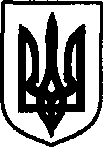 УКРАЇНАДунаєвецька міська  рада VII скликанняР І Ш Е Н Н ЯПершої сесії25 листопада  2015 р.                             Дунаївці	                       № 11-1/2015рПро порядок виконання бюджетів територіальних громад, що увійшли до складу Дунаєвецької міської  ради Керуючись пунктом 23 статті 26 Закону України «Про місцеве самоврядування в Україні», частиною 5 статті 8 Закону України «Про добровільне об’єднання територіальних громад», міська радаВИРІШИЛА:Бюджети: Дунаєвецької міської, Великожванчицької, Великокужелівської, Великопобіянської, Вихрівської, Воробіївської, Ганнівської, Гірчичнянської, Голозубинецької, Гуто-Яцьковецької, Дем’янковецької, Держанівської, Залісцівської, Зеленченської, Іванковецької, Лисецької, Малокужелівської, Малопобіянської, Миньковецької, Нестеровецької, Рахнівської, Рачинецької, Сиворогівської, Січинецької, Сокілецької, Чаньківської сільських рад виконуються окремо до закінчення бюджетного періоду.Міський голова                                                                   		                          В. Заяць